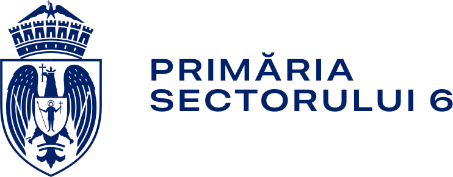 REGULAMENTprivind regimul finanţărilor nerambursabile alocatede la bugetul local al Sectorului 6 al Municipiului București pentru activităţi nonprofit de interes local pentru Programul de finanțare “Mediu, Sport și Sănătate în Sectorul 6”CUPRINSCapitolul I	Dispoziţii generaleCapitolul II	Procedura de solicitare a finanţăriiCapitolul III	Criteriile de acordare a finanţăriinerambursabileCapitolul IV	Organizarea şi funcţionarea comisiilor de     evaluare şi selecționareCapitolul V	Procedura evaluării şi a selecţionăriiproiectelorCapitolul VI	Încheierea contractului de finanţareCapitolul VII	Procedura privind derularea contractuluide finanţareCapitolul VIII	Procedura de control şi raportareCapitolul IX	SancţiuniCapitolul X	Dispoziţii finaleCAPITOLUL I - Dispoziţii generale	Scop şi definiţiiArt. 1. Prezentul regulament are ca scop stabilirea principiilor, cadrului general şi a procedurii pentru atribuirea contractelor de finanţare nerambursabilă din fonduri publice, acordate din bugetul local al Sectorului 6 al Municipiului București.Art. 2. În înţelesul prezentului regulament, termenii şi expresiile de mai jos au următoarea semnificaţie:a) activitate generatoare de profit - activitatea care produce un profit în mod direct pentru o persoană fizică sau juridică;b) autoritate finanţatoare - Sectorul 6 al Municipiului Bucureștic) beneficiar - solicitantul căruia i se atribuie contractul de finanţare nerambursabilă în urma aplicării procedurii de selecție ca urmare a apelului de de proiecte;d) cheltuieli eligibile - cheltuieli care pot fi luate în considerare pentru finanţarea nerambursabilă, conform Anexei 6 la prezentul regulament;e) contract de finanţare nerambursabilă - contract încheiat, în condiţiile legii, între Autoritatea Finanţatoare şi beneficiar, aşa cum sunt acestea definite prin prezentul regulament;f) finanţare nerambursabilă - alocare financiară directă din fonduri publice, în vederea desfăşurării de către persoane juridice fără scop patrimonial a unor activităţi nonprofit care să contribuie la realizarea unor acţiuni sau programe de interes public la nivelul Sectorului 6 al Municipiului București;g) fonduri publice - sume alocate din bugetul local de către Consiliul Local al Sectorului 6 al Municipiului București;h) solicitant - orice persoană juridică fără scop patrimonial care depune o propunere de proiect, în condiţiile prezentului Regulament;i) parteneriat - orice organizație non-guvernamentală care respectă criteriile de eligibilitate, contribuie în mod direct la atingerea rezultatelor proiectului și administrează o parte din bugetul acestuia; j) contribuția solicitantului - finanţările nerambursabile trebuie însoţite de o contribuţie din partea beneficiarului de minimum 10% din valoarea totală a finanţării.Art. 3.  (1) Solicitanţii eligibili care pot participa la procedura de atribuire a contractului de finanţare nerambursabilă sunt persoane juridice fără scop patrimonial - asociaţii ori fundaţii constituite conform legii -, care au în cadrul obiectului de activitate protejarea mediului, educația sportivă pentru copii, adolescenți și tineri; campanii de sănătate și educație contraceptivă pentru adolescenți și tineri.(2) Organizațiile solicitante pot acționa individual sau în parteneriat. Partenerii pot avea un rol determinat în elaborarea și implementarea proiectului.(3) Partenerii eligibili pot fi - orice organizație non-guvernamentală care respectă criteriile de eligibilitate, contribuie în mod direct la atingerea rezultatelor proiectului și administrează o parte din bugetul acestuia. Art. 4. Finanţările nerambursabile acordate se vor utiliza de către beneficiari numai pentru proiectele de interes public iniţiate şi organizate de către acestea, în completarea veniturilor proprii şi a celor primite sub formă de donaţii şi sponsorizări. Important! Un proiect poate avea un număr de maxim 3 beneficiari  - liderul de proiect și doi parteneri.Domeniu de aplicareArt. 5. Prevederile prezentului regulament se aplică pentru atribuirea oricărui contract de finanţare nerambursabilă din bugetul local al Sectorului 6 al Municipiului București pentru Programul de Finanțare “Mediu, Sport și Sănătate în Sectorul 6”Art. 6. Prezentul regulament nu se aplică fondurilor speciale de intervenţie în caz de calamitate şi de sprijinire a persoanelor fizice sinistrate.Art. 7. Finanţările nerambursabile nu se acordă pentru activităţi generatoare de profit şi nici pentru activităţi din domeniile reglementate de Legea nr.182/2002 privind protecţia informaţiilor clasificate, cu modificările ulterioare.Art. 8. Potrivit dispoziţiilor prezentului regulament, nu se acordă finanţări nerambursabile pentru activităţi ce presupun dezvoltarea infrastructurii solicitantului, cu excepția cazului în care aceasta reprezintă o componentă indispensabilă proiectului. Art. 9. Constatarea situaţiilor care nu intră sub incidenţa prezentei proceduri de finanţare se face de către membrii Comisiei de evaluare și selecționare, ulterior analizei documentaţiei depuse de către solicitanți.Obiectiv general, prioritățile de finanțare și activitățile eligibileArt. 10. (1)	Sectorul 6 al Municipiului București intenționează să acorde fonduri nerambursabile pentru susținerea inițiativelor societății civile care au ca scop protejarea și promovarea intereselor copiilor, adolescenţior şi tinerilor, în special aparținând grupurilor defavorizate din Sectorul 6. Prioritățile de finanțare susțin proiecte pentru: Protejarea mediului prin derularea de activități de sprijin inclusiv educarea și conștientizare a tinerilor, adolescenților și copiilorCreșterea atractivității educației fizice și a sporturilor de echipă în vederea stimulării dezvoltării fizice şi psiho-sociale a copiilor, adolescenților, în special din mediile defavorizate, din sectorul 6. Educarea și conștientizarea adolescenților și tinerilor cu privire la educația contraceptivă și a prevenirii infectării cu boli cu transmitere sexuală și promovarea unei atitudini de sprijin față de persoanele deja infectate, respectiv, de combatere a formelor de discriminare.(2)	Proiecte eligibile sunt cele care se încadrează în prioritățile de finanțare. Proiectele vor cuprinde informaţii despre scopul, obiectivele specifice, activităţile, costurile asociate şi rezultatele urmărite, evaluabile pe baza unor indicatori precişi, a căror alegere este justificată.(3)	Prin Programul de finanțare nerambursabilă, Sectorul 6 își propune să acorde fonduri următoarelor categorii de proiecte care vizează:Domeniul „Protejarea mediului” - Prioritatea P1. Protejarea mediului prin derularea de activități de sprijin inclusiv educarea și conștientizare a tinerilor, adolescenților și copiilorActivități indicative:campanii, evenimente de conștientizare, educare în domeniul protecției mediului;dotarea cu echipamente pentru monitorizarea și măsurarea poluării;dctivități de ecologizare;identificarea de soluții eficiente și inovatoare în domenii legate de protejarea mediului în zonele urbane din Sectorul 6.Atenție! În ceea ce privește activitățile de ecologizare, sunt eligibile doar acele activități care nu se suprapun cu cele derulate de către operatorii de salubritate din Sectorul 6.Domeniul „Educație sportivă pentru copii și adolescenți” – Prioritatea P2. Creșterea atractivității educației fizice și a sporturilor de echipă în vederea stimulării dezvoltării fizice şi psiho-sociale a copiilor și adolescenților, în special din mediile defavorizate  din sectorul 6Activități indicative: -	dotarea cu echipament sportiv pentru copii și profesori;-	organizarea și/sau participarea la competiții;-	rambursarea costurilor de transport la competiții;-	închirierea sălilor/ spațiilor pentru competiții/ antrenamente. Atenție! Unul dintre criteriile de eligibilitate vizează numărul de copii/ adolescenți înscriși la clubul (asociația) care derulează activitățile din proiect. Astfel, vor fi eligibili aplicanții care au un număr minim de 20 de copii/ adolescenți înscriși. Domeniul „Campanii de sănătate și educație contraceptivă pentru adolescenți și tineri” – Prioritatea P3. Educarea și conștientizarea adolescenților și tinerilor cu privire la educația contraceptivă și a prevenirii infectării cu boli cu transmitere sexuală și promovarea unei atitudini de sprijin față de persoanele deja infectate, respectiv, de combatere a formelor de discriminare.Activități indicative: diseminarea de materiale informative (pliante, fluturași, broșuri etc.);susținerea de sesiuni de informare și educare on-site sau online;sesiuni de formare a personalului didactic;       -  dotarea cu materiale educaționale. Atenție! Sunt eligibile inclusiv activitățile vizând educația pentru sănătate și de promovare a sănătății copiilor/ adolescenților și tinerilor, însă doar în contextul temei principale. Proiectul se va desfășura exclusiv pe raza administrativ - teritorială a Sectorului 6.Principii de atribuire a contractelor de finanţare nerambursabilăArt. 11. Principiile care stau la baza atribuirii contractelor de finanţare nerambursabilă sunt:a) eficacitatea utilizării fondurilor publice, respectiv folosirea sistemului concurenţial şi a criteriilor care să facă posibilă evaluarea propunerilor şi a specificaţiilor tehnice şi financiare pentru atribuirea contractului de finanţare nerambursabilă;b) transparenţa, respectiv punerea la dispoziţie tuturor celor interesaţi a informaţiilor referitoare la aplicarea procedurii pentru atribuirea contractului de finanţare nerambursabilă;c) excluderea cumulului, în sensul că aceeaşi activitate urmărind realizarea unui interes local nu poate beneficia de atribuirea mai multor contracte de finanţare nerambursabilă de la Consiliul Local al Sectorului 6 al Municipiului București;d) neretroactivitatea, respectiv excluderea posibilităţii destinării fondurilor nerambursabile unei activităţi a cărei executare a fost deja începută sau finalizată la data încheierii contractului de finanţare;e) cofinanţarea, în sensul că finanţările nerambursabile trebuie însoţite de o contribuţie proprie a beneficiarului de minimum 10% din valoarea totală a finanţării;f) anualitatea, în sensul derulării întregii proceduri de finanţare în cadrul anului calendaristic în care s-a acordat finanţarea nerambursabilă.Art. 12. Pentru aceeaşi activitate nonprofit un beneficiar nu poate contracta decât o singură finanţare            nerambursabilă de la aceeași Autoritate Finanțatoare în decursul unui an fiscal, în conformitate cu art. 12 din Legea nr. 350/2005 privind regimul finanţărilor nerambursabile din fonduri publice alocate pentru activităţi nonprofit de interes general.     Art. 13. În cazul în care un beneficiar contractează, în cursul aceluiaşi an calendaristic, mai mult de o finanţare nerambursabilă de la Autoritatea Finanţatoare, nivelul finanţării nu poate depăşi o treime din totalul fondurilor publice alocate programelor aprobate anual în bugetul Autorităţii Finanţatoare respective.     Art. 14. Finanțarea se acordă pentru acoperirea parțială a unui proiect în baza unui contract semnat între părți.     Art. 15. Un solicitant poate depune în cadrul unei sesiuni de finanțare două proiecte. În acest caz, solicitantul trebuie să precizeze ordinea importanței proiectelor, întrucât numai un singur proiect va putea beneficia de finanțare.Prevederi bugetareArt. 16. Proiectele de interes public vor fi selecţionate pentru finanţare în cadrul limitelor programului anual aprobat de către Consiliul Local al Sectorului 6 al Municipiului București, stabilit potrivit prevederilor legale referitoare la elaborarea, aprobarea, executarea şi raportarea bugetului local. a) Bugetul programului pentru anul 2023 este de 1 000 000 lei, pentru proiecte care vizează una dintre prioritățile descrise la art. 10 alin. (3) din Regulament. b) Din acesta, un procent de 50% (500 mii lei) este alocat pentru domeniul „Educație sportivă pentru copii și adolescenți”, 25% (250 mii lei) din sumă fiind alocată domeniului „Campanii de sănătate și educație contraceptivă pentru adolescenți și tineri ”, iar 25% (250 mii lei) din sumă fiind alocată domeniului „Protejarea mediului”.Valoarea minimă a grantului pentru un proiect aferent domeniului „Protejarea mediului” este de 20 mii lei, iar valoarea maximă nu poate depăși 60 mii lei.Valoarea minimă a grantului pentru un proiect aferent domeniului „Educație sportivă pentru copii și adolescenți” este de 25 mii lei, iar valoarea maximă nu poate depăși 100 mii lei.Valoarea minimă a grantului pentru un proiect aferent Domeniului „Campanii de sănătate și educație contraceptivă pentru adolescenți și tineri” este de 20 mii lei, iar valoarea maximă nu poate depăși 50 mii lei.Important! În cazul în care activitățile propuse în proiect presupun costuri mai mari decât finanțarea solicitată, beneficiarii vor asigura diferența necesară din surse proprii. Contribuția va fi indicată în bugetul proiectului aferent cererii de finanțare.      Art. 17. Contribuţia din partea fiecărui solicitant va fi de minimum 10% din valoarea totală a finanţării.      Art. 18. Nu este permisă finanțarea unei activităţi a cărei executare a fost deja începută sau finalizată la data încheierii contractului de finanţare, cu excepţia fondurilor financiare cheltuite de beneficiar pentru continuarea proiectului, în limita plafonului de cofinanţare.Informarea publică şi transparenţa decizionalăArt. 19. Procedurile de planificare şi executare a plafoanelor de cheltuieli privind finanţările nerambursabile, desemnarea membrilor comisiei de evaluare şi selectionare, procedurile de atribuire a contractelor de finanţare nerambursabilă, contractele de finanţare nerambursabilă semnate de autoritatea finanţatoare cu beneficiarii, precum şi rapoartele de execuţie bugetară privind finanţările nerambursabile, constituie informaţii de interes public, potrivit dispoziţiilor Legii 544/2001 privind liberul acces la informaţiile de interes public.Capitolul II – Procedura de solicitare a finanţăriiArt. 20. Atribuirea contractelor de finanţare nerambursabilă se face exclusiv pe baza selecției de proiecte, procedură care permite atribuirea unui contract de finanţare nerambursabilă din fonduri publice, prin selectarea acestuia de către o comisie de evaluare și monitorizare, cu respectarea condiţiilor instituite prin prezentul Regulament. Art. 21. Anual va exista o singură sesiune de selecționare a proiectelor pentru anul bugetar. Prin excepţie, atunci când nu se atribuie toată suma destinată în prima sesiune, se va organiza o a doua sesiune.Art. 22. Procedura de selecționare de proiecte va cuprinde următoarele etape:publicarea programului anual pentru acordarea finanţărilor nerambursabile;publicarea anunţului de participare, a termenului limită de depunere şi a documentaţiei necesare (inclusiv pe site-ul instituției);depunerea proiectelor în termenul limită stabilit în anunțul de participare;verificarea eligibilităţii din punct de vedere administrativ şi a îndeplinirii criteriilor referitoare la capacitatea tehnică şi financiară;evaluarea propunerilor de proiecte;comunicarea rezultatelor;soluţionarea contestaţiilor;comunicarea rezultatelor finale;încheierea contractului/contractelor de finanţare nerambursabilă;publicarea anunţului de atribuire a contractului sau contractelor de finanţare nerambursabilă.Art. 23. Propunerea de proiect are caracter ferm şi obligatoriu din punct de vedere al conţinutului şi trebuie să fie semnată, pe propria răspundere, de către solicitant sau de  către o persoană împuternicită legal de acesta.Art. 24. Bugetul proiectului va fi prezentat exclusiv în lei şi va rămâne ferm după semnarea contractului de finanţare, pe toată durata de îndeplinire a contractului de  finanţare nerambursabilă.   Art. 25. Documentaţia de solicitare a finanţării, redactată în limba română, se va depune:într-un exemplar original, îndosariat, pe care va fi specificat numele aplicantului, numărul de file conţinut (fiecare pagină a dosarului va fi numerotată) la Registratura Autorităţii Finanţatoare - Sectorul 6 al Municipiului București sauÎn format electronic, pe emailul indicat pe pagina anunțului de depunere a documentației proiectelor. În acest caz, documentele vor fi defalcate pe tip (de document), iar acestea trebuie să poarte semnătură electronică calificată.  Art. 26. Nu este permisă depunerea propunerilor de proiect după data limită stabilită de către Autoritatea Finanțatoare şi comunicată prin anunţul de participare.Art. 27. Numărul de participanţi la procedura de selecționare de proiecte nu este limitat.Art. 28. Autoritatea Finanţatoare trebuie să repete procedura de selecționare de proiecte în cazul în care există un singur participant.Art. 29. În cazul în care în urma repetării procedurii numai un participant a depus propunerea de proiect, Autoritatea Finanţatoare are dreptul de a atribui contractul de finanţare nerambursabilă acestuia, în condiţiile legii.Art. 30. Documentaţia solicitanţilor va fi însoțită de opis (listă verificare) și va conţine următoarele acte:formularul de solicitare a finanţării, în original, conform Anexei 1 a Regulamentului;bugetul proiectului, conform Anexei 2 a Regulamentului;declarația solicitantului, în original, conform Anexei 4 a Regulamentului;actul constitutiv, statutul şi certificatul de înregistrare fiscală, actele doveditoare ale sediului organizaţiei solicitante şi actele adiţionale, după caz, în copie, semnate conform cu originalul;certificatul de înregistrare/înscriere în Registrul Asociațiilor și Fundațiilor, în copie, semnat conform cu originalul;certificat de atestare fiscală pentru persoane juridice privind impozitele și taxele locale și alte venituri datorate bugetului local pentru sediul social din sectorul 6, în original;certificatul de atestare fiscală pentru persoane juridice eliberat de Agenția Națională de Administrare Fiscală din care să reiasă faptul că ONG-ul nu are datorii restante la bugetul de stat;extras de cont emis de către o instituţie bancară prin care să se confirme numărul de cont al solicitantului, menţionat în cererea de finanţare, precum și dacă acesta este blocat sau nu;declaraţia de parteneriat, Anexa 3 a Regulamentului, dacă este cazul;CV-urile membrilor echipei de proiect, în format Europass, Anexa 5 a Regulamentului;Important! Toate documentele din dosarul proiectului vor fi numerotate, copiile vor purta menţiunea conform cu originalul, şi vor purta semnătura reprezentantului legal. Capitolul  - Criteriile de acordare a finanţărilor nerambursabileArt. 31. Prezentarea tuturor documentelor de mai sus reprezintă cerințe minime de calificare solicitată de Autoritatea Finanțatoare. Vor fi supuse evaluării numai solicitările care întrunesc criteriile de selecționare prevăzute în prezentul Regulament. În cazul în care unele informaţii sau documente nu sunt complete ori nu se respectă formatul standard al documentelor solicitate, cererea de finanţare va fi respinsă din oficiu fără a se mai solicita clarificări.Art. 32. Toate cererile selecţionate care depășesc etapa de verificare administrativă și eligibilitate vor fi supuse evaluării tehnice și financiare pe baza unor criterii specifice. În urma aplicării acestora, Comisia de evaluare şi monitorizare va stabili un punctaj pentru fiecare propunere de proiect, după cum urmează:Notă : Nu poate fi luat în considerare spre finanţare un proiect care nu a întrunit un minim de 60 de puncte.Art. 33.(1) Nu vor fi selectate proiectele aflate în una dintre următoarele situaţii:documentaţia prezentată este incompletă şi nu respectă prevederile prezentului Regulament;solicitanţii au conturile bancare blocate sau se află în incapacitate de plată;solicitanţii nu şi-au îndeplinit obligaţiile de plată exigibile a impozitelor, taxelor şi contribuţiilor către bugetul stat, bugetul local, precum şi bugetul asigurărilor sociale de stat;furnizează informaţii false în documentele prezentate;fac obiectul unei proceduri de dizolvare sau de lichidare ori se afla deja în stare de dizolvare sau de lichidare, în conformitate cu prevederile legale în vigoare;solicitanţii nu au prevăzut în statutul organizaţiei, activitatea corespunzătoare domeniului la care doresc să participe;solicitantul a comis o gravă greșeală în materie profesională sau nu și-a îndeplinit obligațiile asumate printr-un alt contract de finanțare nerambursabilă, în măsura în care Autoritatea Finanțatoare poate aduce ca dovadă mijloace probante în acest sens;solicitantul nu transmite clarificările și/sau completările solicitate în perioada precizată de către Comisia de evaluare și/sau acestea nu sunt concludente.locul desfășurării proiectului nu se află pe raza administrativ-teritorială a Sectorului 6, București. (2) Comisia de evaluare şi monitorizare are dreptul să ceară solicitanţilor clarificări respectiv prezentarea de documente suplimentare care dovedesc eligibilitatea propunerilor de proiect(3) Solicitanții au obligația transmiterii clarificărilor/documentelor în termen de maxim 3 zile de la data primirii cererilorArt. 34. Autoritatea Finanțatoare are obligația de a transmite răspunsul la solicitările de clarificări cu cel puțin 4 zile înainte de data limită pentru depunerea propunerilor de proiect. Corespondența va fi purtată prin intermediul poștei electronice, pe adresa de email indicată în secțiunea aferentă Programului de pe website-ul Primăriei sector 6.Art. 35. Autoritatea Finanțatoare va publica pe site-ul propriu etapele aferente procedurii de selecționare cât și anunțul de atribuire în Monitorul Oficial, potrivit prevederilor Legii nr. 350/2005. De asemenea, la finalul exercițiului bugetar va întocmi raportul cu privire la contractele de finanțare nerambursabilă încheiate în cursul anului fiscal, care va cuprinde programele finanțate, beneficiarii și rezultatele contractului.Art. 36. Autoritatea Finanțatoare are dreptul de a anula aplicarea procedurii pentru atribuirea contractului de finațare nerambursabilă în conformitate cu prevederile Legii nr. 98/2016 privind achizițiile publice și a H.G. nr. 395/2016 privind Normelor de aplicare a prevederilor referitoare la atribuirea contractului de achizițe publică/acordului cadru din Legea nr. 98/2016 privind achizițiile publice, cu modificările și completările ulterioare.Capitolul IV – Organizarea şi funcţionarea comisiei de evaluare şi monitorizare a implementării proiectelor selectate spre finanțareArt. 37. a) Evaluarea şi selecția cererilor de finanțare se va face de către Comisia de evaluare şi monitorizare a implementării proiectelor selectate spre finanțare, pe baza grilei de la art.32, comisie care va aproba și raportul intermediar/final de activitate al proiectelor implementate. b) Evaluarea în sistem competitiv a proiectelor se va face în conformitate cu criteriile generale de evaluare prevăzute în Legea nr. 350/2005 privind regimul finanţărilor nerambursabile din fonduri publice alocate pentru activităţi nonprofit de interes general, precum şi cu criteriile specifice de evaluare prezentate în Regulament.Art. 38. Comisia de evaluare şi monitorizare  va fi formată din 5 membri permanenți, 2 membrii supleanți și un secretar fără drept de vot, numiți prin Dispoziție de Primar al Sectorului 6. Membrii comisiei vor avea următoarele atribuții:aprobă procedura de lucru a Comisiei în vederea implementării atribuțiilor participă la ședințele de evaluare și monitorizare a proiectelor;verifică, îndeplinirea/neîndeplinirea de către solicitant a conformității administrative, a criteriilor de eligibilitate și le comunică secretariatului comisiei;cer clarificări și/sau informații suplimentare solicitanților cu privire la documentația depusă, exclusiv prin intermediul secretariatului comisiei;stabilesc perioada de timp acordată pentru transmiterea de către solicitant a clarificărilor;analizează și evaluează tehnic și financiar propunerile de proiecte selecționate în conformitate cu criteriile stabilite;completează și semnează grilele de evaluare pentru fiecare proiect în parte;stabilesc punctajul pentru fiecare proiect analizat și evaluat, în baza criteriilor stabilite în prezentul Regulament;aprobă punctajul final al proiectelor, acesta va fi media aritmetică a punctajului acordat de fiecare evaluator; un proiect va fi evaluat de către 2 persoane;în condițiile în care diferența dintre cei doi evaluatori va fi mai mare de 10 puncte, proiectul va fi reevaluat de către al 3-lea evaluator. întocmesc lista finală a proiectelor aprobate spre finanțare și lista proiectelor respinse;pot indica liniile bugetare care vor putea fi finanțate total sau parțial din cadrul bugetului proiectului propus de solicitant;aprobă valoarea finanțării nerambursabile pentru fiecare proiect selecționat. Proiectele se vor finanța în ordine descrescătoare a punctajelor obținute și în limita bugetului aprobat;înaintează conducerii Primăriei sector 6, prin intermediul secretariatului Comisiei, procesul verbal de stabilire a proiectelor câștigătoare în vederea întocmirii demersurilor necesare pentru semnarea contractelor de finanțare;păstrează confidențialitatea datelor cuprinse în documentele verificate;discută și fac propuneri, după caz, de îmbunătățire a modului de desfășurare a sesiunii de finanțare;în cazul unor neclarități cu privire la legalitatea unor documente depuse de beneficiar pe parcursul derulării procedurii de finanțării nerambursabilă, pot solicita punct de vedere compartimentelor de specialitate din cadrul aparatului de specialitate al primarului/instituțiilor subordonate;convoacă solicitanții desemnați câștigători în vederea semnării contractelor de finanțare:monitorizează și verifică stadiul de implementare al proiectelor (vizite de verificare, audit al documentelor, solicitare de clarificări);aprobă rapoartele intermediare/finale de activitate ale proiectelor;înaintează cererile de plată direcției de specialitate spre procesare;-    solicită întocmirea unor acte adiționale de modificare a clauzelor contractuale, dacă este cazul (durata, buget).Art. 39. Fiecare membru al comisiei va semna o declaraţie de imparţialitate, potrivit modelului prevăzut în Anexa 10 a Regulamentului.Art. 40. Şedinţele comisiei sunt conduse de un preşedinte, ales dintre membrii comisiei.Art. 41. Preşedintele comisiei va asigura convocarea şi prezenţa membrilor comisiei, în termen de 3 zile de la data comunicării de către secretarul comisiei a problemelor a căror rezolvare este de competenţa comisiei.Art. 42. Secretarul comisiei va fi numit din cadrul aparatului de specialitate al primarului, şi nu va avea drept de vot. Art. 43. Secretariatul comisiei va avea următoarele atribuții:va prezenta Comisiei de evaluare și  monitorizare Regulamentul privind finanțările nerambursabile de la bugetul local al Sectorului 6 al Municipiului București;va prelua cererile de finanțare însoțite de documentele suport și le va preda Comisiei, atunci când își va începe activitatea;va asigura convocarea membrilor Comisiei la ședințele de lucru;va întocmi procesele verbale ale ședințelor;va transmite către solicitanți cererile de clarificări sau/și informațiile primite în termen de 1 zi de la recepționarea acestora;va transmite rapoartele de activitate intermediare/finale întocmite de beneficiarii finanțării spre aprobare Comisiei;va solicita puncte de vedere structurilor de specialitate din cadrul aparatului de specialitate al primarului/instituțiilor subordonate;va transmite rapoartele financiare intermediare/finale spre verificare;validarea rapoartelor financiare intermediare/finale se va face numai în urma realizării controlului financiar preventiv din cadrul structurii economice a cadrul aparatului de specialitate al primarului ;comunicările secretarului comisiei vor fi înaintate în scris şi pe mail la adresele stabilite de comun acord cu preşedintele comisiei.Art. 44. Comisia se va întruni ori de câte ori se impune (în format fizic/ online/ hibrid), fiind legal întrunită în prezența a minim 2 membri. Comisia hotărăşte prin votul majorităţii simple a membrilor.Capitolul V – Procedura evaluării şi selecţionării proiectelorArt. 45. Documentaţia de solicitare a finanţării este analizată de către membrii comisiei de evaluare şi monitorizare în termenul stabilit prin anunţul de participare şi va fi notată potrivit criteriilor de evaluare.Art. 46. Sesiunea de evaluare și selecție a proiectelor se consideră încheiată la data afișării rezultatelor. În termen de cel mult 5 zile de la data încheierii acestei etape, pe site-ul Primăriei Sectorului 6, în secțiunea dedicată programului, se va afișa lista proiectelor. Rezultatele individuale pentru fiecare proiect se vor comunica în scris solicitanților.Art. 47. a) Pentru cererile de finanțare respinse se poate contesta rezultatul procesului de evaluare și selecție, în termenul stabilit de către Autoritatea Finanțatoare.b) Contestația va fi depusă în formă scrisă sau electronică, în termen de maxim 3 zile de la data informării și va conține motivele de fapt și drept pe care se întemeiază, dovezile pe care se bazează, datele de identificare ale solicitantului/împuternicitului legal și semnătura acestuia.c) Contestația va fi analizată și soluționată de către o Comisie de soluționare a contestațiilor, constituită din 2 membri din cadrul aparatului de specialitate al primarului, numiți prin Dispoziție de Primar, alții decât cei numiți în Comisia de evaluare și monitorizare a proiectelor.d) Decizia Comisiei de Contestații poate fi de admitere sau respingere, este definitivă și se consemnează într-un raport comun însușit de toți membrii comisiei.e) Decizia se comunică printr-o scrisoare oficială, în termen de maxim 10 zile lucrătoare de la data expirării termenului de depunere. Art. 48. Comisia de evaluare şi monitorizare  și Comisia de soluționare a contestațiilor vor înainta un proces-verbal final de stabilire a proiectelor câștigătoare, comun, în vederea efectuării demersurilor necesare pentru semnarea contractelor de finanțare.Capitolul VI – Încheierea contractului de finaţareArt. 49. Contractul se încheie între Sectorul 6 al Municipiului București şi solicitantul declarat admis, în termen de maxim 30 de zile de la data publicării rezultatului sesiunii de selecție a proiectelor pe site-ul Primăriei Sectorului 6 al Municipiului București.  	Art. 50. La contract se vor anexa cererea de finanțare precum, bugetul de venituri şi cheltuieli al proiectului şi certificatele de atestare fiscală din care să rezulte că solicitantul nu are datorii către bugetele de stat şi local.     Art. 51. a) În cazul în care, solicitantul/solicitanții declarați câștigători nu se prezintă la Autoritatea Finanțatoare în termenul comunicat pentru semnarea contractului, se consideră că oferta finanțatorului nu a fost acceptată, iar proiectul/proiectele în cauză vor fi eliminate de la finanțare, iar proiectul care a obținut punctajul cel mai mare în urma acestuia, va fi declarat admis. b) contractele pot fi semnate de către părți și prin utilizarea semnăturii olografe sau electronice calificate. Astfel, solicitantul/solicitanții declarați câștigători vor semna contractele în conformitate cu termenul comunicat. În caz depășirii acestuia, se consideră că oferta finanțatorului nu a fost acceptată, iar proiectul/proiectele în cauză vor fi eliminate de la finanțare, iar proiectul care a obținut punctajul cel mai mare în urma acestuia, va fi declarat admis.c) Dacă finanțarea nerambursabilă solicitată nu coincide cu finanțarea nerambursabilă aprobată, până la semnarea contractului, în termenul comunicat de Autoritatea Finanțatoare, solicitantul va prezenta bugetul revizuit conform cheltuielilor eligibile acordate, în original, fără a modifica structura acestuia, sub sancțiunea respingerii proiectului.     Art. 52. În cazul în care cheltuielile eligibile la sfârșitul proiectului sunt mai mici decât cheltuielile totale estimate, contribuția părților se va recalcula la suma rezultată din cheltuielile considerate eligibile.Capitolul  – Procedura privind derularea contractului de finaţareArt. 53. Cheltuielile eligibile vor putea fi finanţate în baza unui contract de finanţare nerambursabilă numai în măsura în care au fost considerate justificate şi oportune de către comisia de evaluare şi selecție şi au fost contractate în perioada executării contractului.Art. 54. Plățile vor fi realizate în tranșe, în conformitate cu contractul de finanţare nerambursabilă, în raport cu faza proiectului şi cheltuielile aferente, în funcţie de evaluarea posibilelor riscuri financiare, durata şi evoluţia în timp a activităţii finanţate ori de costurile interne de organizare şi funcţionare ale beneficiarului.Astfel, tranșele vor fi acordate după cum urmează: a) Prima tranșă (avans) - nu poate depăși 30% din finanțarea acordată.b) Ultima tranșă nu poate fi mai mică de 20% din finanțarea acordată.Art. 55. Atunci când pentru respectarea obligațiilor contractuale, beneficiarul achiziționează din fonduri nerambursabile produse, lucrări sau servicii, procedura de achiziție va fi cea prevăzută în legislația incidentă în materie, respectiv în conformitate cu prevederile Legii nr. 98/2016 privind achizițiile publice și a H.G. nr. 395/2016 privind Normelor de aplicare a prevederilor referitoare la atribuirea contractului de achizițe publică/acordului cadru din Legea nr. 98/2016 privind achizițiile publice, cu modificările și completările ulterioare.Art. 56. Autoritatea Finanțatoare își rezervă dreptul de a face verificări atât în perioada derulării contractului de finanțare nerambursabilă, cât și ulterior validării raportului final, în scopul completării dosarului, dar nu mai mult de 3 luni de la validarea raportului final de activitate și financiar. Art. 57. Cu excepţia primei tranşe (avans), finanţarea pentru o tranşă aferentă unei etape următoare a proiectului se acordă numai după justificarea utilizării tranşei anterioare prin depunerea rapoartelor intermediare şi a documentelor justificative.Art. 58. Autoritatea Finanțatoare poate suspenda, cu notificare scrisă, în întregime sa parțial, plata, în cazul nerespectării de către beneficiar a oricăreia dintre obligațiile sale contractuale și să procedeze la verificarea întregii documentații privind derularea proiectului finanțat și utilizarea finanțării.Art. 59. Ultima tranşă a finanţării nerambursabile nu se va elibera beneficiarului decât după validarea raportului final de activitate şi a raportului financiar, pe care beneficiarul este obligat să le depună la Autoritatea Finanţatoare în maxim 10 zile lucrătoare de la terminarea activităţii.Art. 60. În cazul în care, beneficiarul nu face dovada întrebuințării sumelor conform proiectului aprobat sau nu depune raportul financiar și raportări  intermediare în termenele prevăzute, beneficiarul va avea obligația ca în termen de 5 zile lucrătoare de la solicitarea finanțatorului, să returneze către autoritatea finanțatoare suma avansată și nejustificată.Art. 61. Autoritatea finanţatoare validează raportul final de activitate şi raportul financiar în maxim 30 de zile de la data depunerii acestora de către beneficiar, în cazul în care nu sunt necesare clarificări/completări.Capitolul VIII – Procedura de control şi raportare Art. 62. Pe parcursul derulării contractului, solicitanţii care au primit finanţare au obligaţia să prezinte Autorității Finanțatoare următoarele raportări:- raportări intermediare: vor fi depuse înainte de solicitarea oricărei tranşe intermediare, în vederea justificării tranşei anterioare;- raportare finală: va fi depusă în termen de maxim 10 zile de la încheierea activităţii şi va cuprinde obligatoriu justificarea cheltuielilor la nivelul întregului proiect cuprizând atât finanţarea proprie cât şi contribuţia Autorității Finanțatoare, precum şi dovada plăţii/suportării contribuţiei proprii de minim 10% din valoarea proiectului.Art. 63. Raportările vor fi întocmite în conformitate cu Anexa 7  şi vor fi depuse atât pe suport de hârtie cât şi în format electronic fiind însoţite de documentele justificative pentru cheltuielile efectuateArt. 64. Proiectele pentru care nu s-au depus rapoartele finale în termenul stabilit prin contract nu vor obţine decontarea tranşei finale.Art. 65. Comisia de evaluare şi selecționare va stabili durata contractelor de finanţare astfel încât să asigure derularea procesului de finanţare a contractului şi de decontare a ultimei tranşe în anul calendaristic în care s-a acordat finanţarea, dar nu mai târziu de 31 decembrie 2023.Art. 66. În vederea decontării cheltuielilor eligibile, se vor prezenta documentele justificate, în copie certificată, cu mențiunea “conform cu originalul”.      Art. 67. Nu se vor face decontări de cheltuieli eligibile pe baza unor documente a căror dată nu se încadrează în perioada desfăşurării activităţii.Art. 68. Autoritatea Finanţatoare îşi rezervă dreptul de a face verificări, atât în perioada derulării contractului de finanţare nerambursabilă, cât şi ulterior validării raportului final. Art. 69. Perioada de valabilitate a contractului de finanțare nerambursabilă este diferită de perioada desfășurării proiectului, respectiv începe de la data semnării acestuia de către părțile contractante și se finalizează la momentul stingerii tuturor obligațiilor dintre părți, respectiv la data achitării sumelor stabilite de Autoritatea Finanțatoare, dar nu mai târziu de 31 decembrie 2023.Art. 70. Regimul de gestionare a sumelor finanţate şi controlul financiar se realizează în condiţiile legislaţiei în vigoare de profil. Auditarea sumelor utilizate se va face de către compartimentele de specialitate din cadrul aparatului de specialitate al primarului/auditorii independenţi/comisii de evaluare. Dosarul complet conţinând raportul final al proiectului trebuie păstrat timp de cinci ani în arhiva aplicantului pentru un eventual audit ulterior.Art. 71. Contractele de finanțare vor prevedea, sub sancțiunea nulității, calitatea Curții de Conturi de a exercita controlul financiar asupra derulării activității finanțate din fondurile publice.Capitolul IX - SancţiuniArt. 72. Contractele de finanţare pot fi reziliate de plin drept, fără a fi necesară intervenţia instanţei de judecată, în termen de 10 zile calendaristice de la data primirii notificării prin care părţii în culpă i s-a adus la cunoştinţă că nu şi-a îndeplinit obligaţiile contractuale. Notificarea va putea fi comunicată în termen de 10 zile calendaristice de la data constatării neîndeplinirii sau îndeplinirii necorespunzătoare a uneia sau mai multor obligaţii contractuale.Art. 73. În cazul rezilierii contractului ca urmare a neîndeplinirii clauzelor contractuale din culpă, beneficiarul finanţării este obligat în termen de 15 zile să returneze ordonatorului principal de credite sumele primite, cu care se reîntregesc creditele bugetare ale acestuia, în vederea finanţării altor programe şi proiecte de interes public.Art. 74. Pentru sumele restituite ca urmare a rezilierii contractului din culpa beneficiarilor finanţării, aceştia datorează dobânzi şi penalităţi de întârziere, conform legislaţiei privind colectarea creanţelor bugetare, care se constituie în venituri ale bugetului local.Art. 75. Nerespectarea termenelor şi a prevederilor din contract duce la pierderea tranşei finale precum şi la interzicerea participării pentru obţinerea finanţării în următorul an.Capitolul X -  Dispoziţii finaleArt. 77. Orice comunicare, solicitare, informare, notificare în legatură cu procedura de selecție sau derularea contractelor de finanţare se va transmite de către solicitanţii finanţării sub formă de document scris.  Art. 78. Prezentul regulament se completează cu prevederile legale în vigoare. Art. 79. Cu scopul facilitării procesului de selecție și evaluare, contractare, implementare, prezentul regulament poate fi completat cu documente (ghidul solicitantului, instrucțiuni către solicitanți, lista documentelor justificative pentru cheltuielile efectuate, alte anexe relevante) elaborate și aprobate la nivelul Autorității Finanțatoare. Documentele vor detalia regulamentul încadrându-se în prevederile stabilite de acesta.Art. 80. Anexele nr. 1-14 fac parte integrantă din prezentul regulament.AnexeAnexa 1 - Formular  cerere de finanţare;       Anexa 2 - Buget proiect        Anexa 3 - Declarația de parteneriatAnexa 4 - Declaraţia solicitantului;Anexa 5 - Model CV;Anexa 6 - Categorii de cheltuieli eligibile şi neeligibileAnexa 7 - Formular pentru raportări intermediare şi finaleAnexa  8 -  Formular Cerere de plată Anexa 9 - Model contract de finanțareAnexa 10 - Declarație de imparţialitate a membrilor comisiilorAnexa 11 – Grila de verificare administrativă şi de eligibilitate - individualăAnexa 12 – Grila de verificare adminstrativă și de eligibilitate - solicitanțiAnexa 13 – Grila de verificare tehnico-economicăAnexa 14 – Grila verificare contestațiiCriterii de evaluarePunctajmaxim1. Nevoia și relevanța proiectului25a) Relevanța proiectului în raport cu prioritatea apelului de finanțare10b) Măsura în care proiectul identifică o nevoie/oportunitate clară, importantă, urgentă/actuală.10c) Includerea în activitățile finanțate a copiilor și adolescenților provenind din grupurile defavorizate52. Calitatea propunerii15a) Logica proiectului, respectiv corespondența dintre obiectivul general, obiectivele specifice,rezultate și activități5b) Relevanţa obiectivelor specifice pentru atingerea obiectivului general, claritatea şi realismul obiectivelor, rezultatelor și activităților5c) Riscuri legate de implementarea proiectului și măsurile de reducere și/sau contracarare a acestora.53. Sustenabilitate20a) În ce măsură proiectul va avea un impact durabil asupra grupului/grupurilor ţintă, în special din mediile defavorizate  din sectorul 6?10b) În ce măsură activităţile proiectului vor putea fi continuate şi după încheierea acestei finanţări ?5c) În ce măsură proiectul conţine potenţiale efecte multiplicatoare ?54. Analiza şi evaluarea costurilor20a) În ce măsură este bugetul clar, realist şi detaliat pe categorii de cheltuieli?10b)În ce măsură sunt necesare cheltuielile estimate în raport cu activităţile propuse pentru implementarea proiectului ?105. Capacitatea organizațională 17a) Experiența solicitantului în managementul proiectelor, capacitatea tehnică și financiară5b) Experiența organizației în domeniul proiectului 5c)Experința anterioară (minim 2 ani) în ceea ce privește derularea proiectelor în domeniile finanțate pe raza Sectorului 6 al Municipiului București 5d) Nivelul şi relevanţa implicării partenerilor în proiect26. Cofinanţare         3a) Cofinanțare 10% din valoarea totală a proiectului0b) Cofinanțare minim 15% din valoarea totală a proiectului2c) Cofinanțare minim 20% din valoarea totală a proiectului3Punctaj maxim100